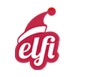 Breach of Contract Letter                                                                                                                                  SANTA Piotr Zielawski                                                                                                                     ul. Rejtana 12                                                                                                                          05-126, Nieporęt[Date of Letter] [Recipient’s Name][Address][City, State, Zip] Dear,I hereby give notice that I would like to cancel my contract dated [xx/xx/xxxx] for the sale of the following items: [List out the items in detail that are included in the contract.] You breached our contract on [xx/xx/xxxx] in the following way:Due to this breach of contract, as clearly stated above, I would like to cancel my entire contract with you effective immediately for the delivery of the items stated above on [xx/xx/xxxx] and for any future deliveries. Please call me as soon as possible at the number found above to make arrangements to pick up the defective items that were delivered on [xx/xx/xxxx]. Order code:Customer’s bank account number:Price:                                                                                                                                             Best regards, …………………………………..